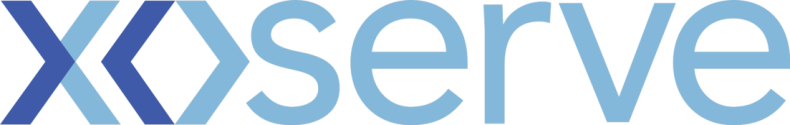 DSC Business Evaluation Report (BER) Please send completed form to: box.xoserve.portfoliooffice@xoserve.comDocument Version HistoryTemplate Version HistoryChange TitleGemini System EnhancementsXoserve reference number (XRN)CP4632Xoserve Project ManagerHannah ReddyEmail addressHannah.Reddy@xoserve.comContact number0121 623 2826Target Change Management Committee dateWednesday 8th August 2018Section 1: In ScopeSection 1: In ScopeTo carry out a Feasibility and Analysis (F&A) of the list of Gemini Enhancements. The F&A aims to understand the requirement in more detail and then identify possible solutions.The duration of the F&A will be a minimum of 5 weeks and no greater than 7 weeks. This is based on the list of 32 items provided to Xoserve.  32 items are to be taken forward into the F&A The output of the F&A is to include:A capturing the requirements and identified solution optionsProposals for delivering the solution options including estimated costs and timescalesIndication of which, if any, requirements can be delivered via the Gemini Replatforming projectIn addition to the F&A, Xoserve will host a requirements gathering event in relation to Gemini training provisions. This will be open to all Gemini users. The output from the event will be used to formulate proposals for delivery including estimated costs and timescales.To carry out a Feasibility and Analysis (F&A) of the list of Gemini Enhancements. The F&A aims to understand the requirement in more detail and then identify possible solutions.The duration of the F&A will be a minimum of 5 weeks and no greater than 7 weeks. This is based on the list of 32 items provided to Xoserve.  32 items are to be taken forward into the F&A The output of the F&A is to include:A capturing the requirements and identified solution optionsProposals for delivering the solution options including estimated costs and timescalesIndication of which, if any, requirements can be delivered via the Gemini Replatforming projectIn addition to the F&A, Xoserve will host a requirements gathering event in relation to Gemini training provisions. This will be open to all Gemini users. The output from the event will be used to formulate proposals for delivery including estimated costs and timescales.Section 2: Out of ScopeSection 2: Out of ScopeThe delivery of any system changes is out of scope. The delivery of revised Gemini training materials is out of scopeThe delivery of any system changes is out of scope. The delivery of revised Gemini training materials is out of scopeSection 3: Funding required to deliver the changeSection 3: Funding required to deliver the changeSection 4: Estimated impact of the service change on service chargesSection 4: Estimated impact of the service change on service chargesNo change to service charges as this project is for analysis only.No change to service charges as this project is for analysis only.Section 5: Project plan for delivery of the changeSection 5: Project plan for delivery of the changeProposed start date for the F&A is 3rd September 2018. The duration will be a minimum of 5 weeks and no greater than 7 weeks.The Gemini training requirement gathering event is expected to take place Autumn 2018.Proposed start date for the F&A is 3rd September 2018. The duration will be a minimum of 5 weeks and no greater than 7 weeks.The Gemini training requirement gathering event is expected to take place Autumn 2018.Section 6: Additional information relevant to the proposed service changeSection 6: Additional information relevant to the proposed service changeThe final scope of the F&A will need to be confirmed no later than two weeks prior to the start of the F&A.There is a dependency on appropriate knowledgeable National Grid resources being available to support the F&A including attendance at workshops.The final scope of the F&A will need to be confirmed no later than two weeks prior to the start of the F&A.There is a dependency on appropriate knowledgeable National Grid resources being available to support the F&A including attendance at workshops.VersionStatusDateAuthor(s)Summary of Changes1.0For Approval19/07/18Hannah ReddyVersionStatusDateAuthor(s)Summary of Changes1.0Approved15/06/18Rebecca PerkinsDocument approved at CHMC External Workgroup